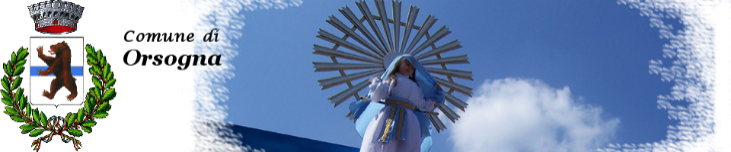 Comune di Orsogna - piazza Mazzini, 5 - 66036 Orsogna (Chieti) - ItalyP. Iva 00254520695   Telefono +39.0871.869765   Fax +39.0871.86134Posta elettronica certificata (Pec): info@pec.comune.orsogna.chieti.it - E-mail: info@comune.orsogna.chieti    Indicare il Codice utente/utenza reperibile sulla bolletta TARI__________NUOVA ISCRIZIONEVARIAZIONECESSAZIONELa/ il sottoscritta/o  ………………………………	nata/o a ………………………………………………………il …………………………………	C.Fiscale …………………………………………………………………residenza/domicilio fiscale in …………………………………………………………………	Prov. ……………via/piazza ……………………………………………………………………… n. ……. ……	CAP. ……. ……tel. …………/………………………………………	e-mail	………………………………………………………in qualità di: Titolare	Legale rappresentante	Amministratoredella seguente Impresa/Società/Ente/Associazione (1) …………………………………………………………………con sede legale in ………………………… Prov. ………	via/piazza ………………………………………………Cod. Fiscale ………………………………………………………DICHIARA DI:OCCUPAREDETENEREPOSSEDERECESSAREVARIARE SUPERFICIE da mq …………	a mq ………… a decorrere dal ………………………………VARIARE DESTINAZIONE D’USO da …………	a ………… a decorrere dal …………………………(da compilare solo in caso di abitazioni destinate a strutture ricettive di Bed & Breakfast) (2) VARIARE NUMERO OCCUPANTI da …………a ………… a decorrere dal …………………INFORMATIVA SUL TRATTAMENTO DEI DATI PERSONALI AI SENSI DEGLI ART. 13 E 14 DEL REGOLAMENTO U.E. 2016/679 SULLA PROTEZIONE DEI DATIAi sensi degli articoli 13 e 14 del Regolamento (UE) 2016/679 (GDPR) relativo alla protezione delle persone fisiche con riguardo al trattamento dei dati personali, nonché alla libe- ra circolazione di tali dati, si forniscono le seguenti informazioni: Titolare del trattamento è la Comune di _________________-Via__________________________. Il Responsabile della Protezione dei Dati personali (RPD) del Comune di __________________ha sede in,__________________________________; email: ________________________________Il trattamento dei dati è necessario per l’effettuazione del procedimento e l'esecuzione degli adempimenti di interesse pubblico (art. 6 par. 1 lett. e, del Regolamento Europeo) ed avviene in modo lecito, corretto e trasparente, nel rispetto dei principi di cui all’art. 5 del Regolamento. I dati personali sono trattati da personale autorizzato, per le finalità istituzionali del Comune di __________________________relative alla gestione, accertamento e riscossione dei tributi, dei canoni e di altre entrate comunali, e possono essere comunicati a terzi secondo quanto previsto dalle normative in materia (si indicano, ad esempio: D.lgs. 15.12.1997, n. 446; Legge n. 296 del 2006; DL 25 giugno 2008, n. 112 convertito nella Legge 6 agosto 2008, n. 133, Legge delega 5 maggio 2009, n. 42; Decreto Legislativo n. 23 del 14 marzo 2011, Legge 27 dicembre 2013, n. 147, Regolamenti ecc.). I dati saranno conservati per il tempo previsto dalle norme specifiche in materia. I dati sono trattati sia con procedure informatizzate e telematiche, sia con modalità manuali, anche attraverso gestori individua- ti dalla Comune. Gli interessati possono avvalersi, ove applicabili, dei diritti di accesso e di rettifica, rivolgendosi ai contatti sopra indicati. In ultima istanza, oltre alle tutele in sede amministrativa e giurisdizionale, è ammesso il ricorso all’Autorità Garante: http://www.garanteprivacy.it/Il Comune non utilizza modalità di trattamento basate su processi decisionali automatici (art. 22).Data …………………	Firma del dichiarante………………………………………Sottoscrizione rilasciata ai sensi dell’art. 38 del DPR 445/2000, la presente dichiarazione viene sottoscritta dall’interessato in presenza del dipendente addetto.PARTE RISERVATA ALL’UFFICIO SERVIZIO TRIBUTI           Data di presentazione …………………UFFICIO SERVIZIO TRIBUTI…………………………………………AVVERTENZE PER LA COMPILAZIONESe devono essere denunciati locali ubicati ad indirizzi diversi, compilare più modelli.Qualsiasi variazione apportata presso l’Ufficio della Camera di Commercio intesa quale iscrizione, variazione di ragione sociale o cancellazione, non produce automaticamente alcun effetto al fine dell’applicazione e riscossione del tributo e pertanto, dovrà essere presentata apposita denuncia, secondo le modalità suindicate.Le denunce hanno effetto anche per gli anni successivi, qualora i presupposti e gli elementi per la determinazione e l’applicazione del tributo rimangano invariati.Allegare sempre fotocopia, non autenticata, di un documento d’identità leggibile ed in corso di validità (pena il mancato accoglimento della denuncia) ed indicare un recapito telefonico per richiesta di eventuali chiarimenti e/o integrazioni alla denuncia presentata.Nel caso di sottoscrizione della presente denuncia per conto di altro soggetto è necessario presentare all’ufficio delega specifica allegando copia di un documento d’identità in corso di validità del delegante.TERMINI PER LA PRESENTAZIONEMODALITA’ DI PRESENTAZIONE (utilizzare UN SOLO CANALE tra i seguenti)NOTE PER LA COMPILAZIONEIndicare esatta denominazione del soggetto rappresentato.Per i Bed&Breakfast il numero degli occupanti si presume pari al numero degli “abitanti”, a cui si aggiunge il numero della capacità ricettiva nel periodo di apertura della struttura, rapportato a bimestre. Il numero degli “abitanti” è quello risultante dai registri anagrafici, se si tratta di utenza utilizzata come abitazione principale ed intestata a soggetto residente nel Comune. Nel caso di due o più nuclei familiari conviventi il numero degli “abitanti” è quello complessivo. L’intestatario è tenuto a dichiarare gli ulteriori occupanti non residenti, che si aggiungono al numero complessivo. Per le utenze intestate a soggetti non residenti nel Comune il numero degli “abitanti” è stabilito convenzionalmente in due componenti; l’utente è comunque tenuto a comunicare l’effettivo numero degli occupanti, se diverso da quello convenzionale.La superficie da indicare è quella calpestabile misurata sul filo interno dei muri perimetrali di ciascun locale. Si considerano locali tutti i vani comunque denominati sia principali che accessori. Per le aree coperte o scoperte le superfici devono essere misurate sul perimetro interno delle stesse, al netto della superficie di eventuali locali che vi insistono. In ogni caso la superficie oggetto di tassazione non potrà essere inferiore all’80% della superficie catastale.Indicare l’attività effettivamente svolta nei locali e/o sulle aree, oggetto della presente denuncia